Advocates for Abused and Abandoned Pets (A3P)Canine Good Citizen (CGC) TrainingClass Start Date:  _________________________    Location:  ___________________________Payment in full is required before service is provided. Classes are non-refundable and non-transferable. There is a $25 charge for returned checks.If for some reason you pet cannot complete the class due to behavior or other reasons, our trainers may elect to arrange a separate period of instruction.  If you decline to meet, then your class fee will be forfeited. Please note that this class is part of A3P’s fundraising efforts.  Upon request, a tax deduction receipt will be provided.This contract is validated by the signatures below:_____________________________________________         Date:  _____________, 20___Owner_____________________________________________    	  Date:  ____________, 20 ___A3P TrainerTraining Waiver and Release Form1. I understand that dog training may involve risks to myself, members of my family, other class pet owners/pets, or my dog.  I assume all risks associated with participating in this training and will not hold Advocates for Abused and Abandoned Pets (A3P) or its instructors responsible in the event of injury to myself, family members, or my dog.  I agree to comply with the instructions, rules and decision of the training instructor as it relates to me or my dog’s ability to safely complete this course.  I also agree to assume all responsibility for any damage to property, persons, or other dogs done by me or my dog’s actions.  2.  I understand that the class is non-refundable and that there are no regularly scheduled make up sessions.  If I miss a class meeting, the course instructor will update me by appointment only.3. I understand that all dogs participating in the training classes of A3P must be free of infectious diseases and up-to-date on Rabies vaccinations. Proof of vaccination is required prior to the start of class - a Rabies tag is NOT proof.  All dogs must be free from fleas and ticks.4. I understand that A3P cannot guarantee the results of its class, but the trainers will be available to discuss supplemental training techniques and/or methods, if requested.  That follow up training with my pet is required in between classes to be the most successful.5.  I grant permission for A3P to take pictures and/or videos of me/my pet for promotional and educational use on social media and/or printed material.6.  I will comply with A3P’s policy of not using choke chains, to include prong collars, or electrical equipment, such as E-collars, during training.7.  I agree to always supervise my pet during training and when taking breaks.  I also agree to pick up after my pet and dispose of the waste properly8.  I understand that unsafe handing of my dog and/or equipment and/or failure to comply with the trainer’s instructions will result in immediate dismissal from the class.A3P Trainer’s Commitment1.   Safety is our #1 priority.2.   We will provide high quality and positive reinforced training.3.    We strive to make this training a positive experience for the owner and pet.4.  We believe in the human-animal bond and will treat both the owner and pet with respect and dignity.Equipment and Special InstructionsMartingale collar, flat collar, or harness are acceptable (Martingale provides the best control of the pet’s head)6 foot leash (flexi-leads are not permitted)High value treats:  hot dogs, meat balls, chicken, liver, cheese.  These should be cut into small pieces.  If you pet is toy driven, please bring 2 of his/her favorite toy.  How to properly fit your dog’s collar:Martingale collar:  you will need to take two measurements. The first is around the ears/top of the head and the second is around the neck.  This ensures the collar will go over the ears and still fit around the neck.  You can buy a martingale collar with a buckle but those are not recommended as the buckle can wear out and if your pet pulls, the collar may snap open.  Properly fitted, the collar will not slip over the head and will form a triangle when the dog pulls keeping the metal rings about two inches apart.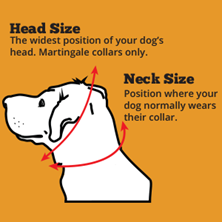 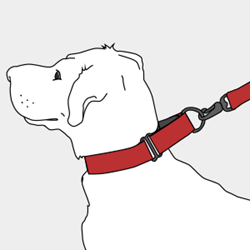 Flat collar:  measure around the neck where the collar is worn then add about three inches.  As a rule of thumb, you should be able to get two fingers underneath the collar. 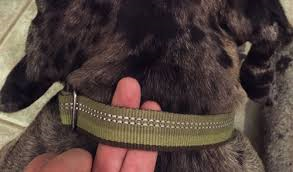 Class Registration InformationClass Registration InformationOwner’s Name: Phone:Address:Address:Email:Email:Dog’s Name:Dog’s Age:Breed:Spayed/Neutered:     Y         NIs your dog up to date with the Rabies vaccine?     Y       N Microchipped:            Y        N Your Dog’s Personality – Please Check all that apply to your dogYour Dog’s Personality – Please Check all that apply to your dogYour Dog’s Personality – Please Check all that apply to your dogYour Dog’s Personality – Please Check all that apply to your dog        Shy         Calm         Quiet         Indifferentv      Friendly         Laid Back         Passive         Dependent        Confident         Loud         Fearful         Playful````   Submissive         Curious         High Energy         Depressed        Nervous         Independent         Aggressive         OtherDaily Interactions – Please indicate how your dog does with the following interactionsDaily Interactions – Please indicate how your dog does with the following interactionsDaily Interactions – Please indicate how your dog does with the following interactionsDaily Interactions – Please indicate how your dog does with the following interactionsNot So GoodPretty GoodVery GoodPetted on the headBeing huggedMeeting other dogsMeeting cats or other companion petsMeeting other peopleMeeting strangersMeeting childrenPlease describe what happened:Please describe what happened:Please describe what happened:Please describe what happened:Tell Us MorePlease tell us if your pet has a bite history, requires a muzzle (this is not a disqualifier for training), previous training, owner or pet limitations and/or other considerations.For Office Use OnlyFor Office Use OnlyFor Office Use OnlyMethod of PaymentDate ReceivedCheck/Authorization/ValidationCheckCashCredit CardOwner’s Signature:Date:  Owner’s Printed Name:Owner’s Printed Name:Rabies Certificate (Date, Tag Number and Vet):Rabies Certificate (Date, Tag Number and Vet):